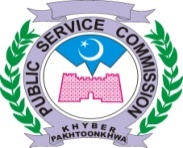 TENTATIVE NOTICESUBJECT:	RECRUITMENT OF Clinical Technologist (PATHOLOGY) Advt. No. 02/2019, Sr. 22:		The following results have been prepared from the claimed/ prescribed qualification of the candidates on the following formula:Obtained marks X 1001200Tentative target of the zones is as underMerit list as per claimed/ prescribed qualifications is as under 									DIRECTOR RECRUITMENT AllocationNo. of PostsNo. of candidates to be called for interviewTargetMerit010697Zone-1010592Zone-2010690Zone-3010588S. NoDiary NoNameDegreeDistrictNICGenderDis.Min.Obt. MarksTotal MarksPass YearConv MarksMarks %21,239SHAH FAISAL JAMAL S/D/O MUHAMMAD NAMDAR KHANBSc (Hons) in Allied Health Sciences/Medical LaborPESHAWAR/217301-7844140-5MNN3.924.0020181,176.0098.002,535ANEES MUHAMMAD S/D/O RAEES KHANBSc (Hons) in Allied Health Sciences/Medical LaborFR PESHAWAR/117301-5786432-1MNN3.914.0020181,173.0097.755,130FAIZ ULLAH S/D/O AFZAL KHANB.SC. (HONS.)PESHAWAR/217301-2884052-9MNN3.904.0020181,170.0097.5017,712NOOR REHMAN S/D/O REHMAT KHANMasters in MicrobiologyHANGU/414101-6395204-1MNN3.884.0020101,164.0097.0016,650NAEEM ULLAH S/D/O AMEEN ULLAHBSc (Hons) in Allied Health Sciences/Medical LaborDIR LOWER/315302-0207627-9MNN3.874.0020181,161.0096.7522,107SHEHRYAR AHMAD S/D/O RIAZ AHMADB.S. (HONS)PESHAWAR/217301-0783246-3MNN3.864.0020171,158.0096.5022,500SOBIA GILLANI S/D/O SYED MUHAMMAD YAHYA SHAHBSc (Hons) in Allied Health Sciences/Medical LaborKHYBER/117301-6775610-6FNN3.824.0020181,146.0095.5023,490TANIA WAHAB S/D/O LUTFUL WAHABB.SC. (HONS.)MARDAN/216102-7581918-0FNN3.804.0020171,140.0095.005,432FARID ULLAH S/D/O SHER AQABSc (Hons) in Allied Health Sciences/Medical LaborSOUTH WAZIRISTAN/121702-5334530-7MNN3.774.0020181,131.0094.2514,536MUHAMMAD RAHMAN S/D/O WATAN ZEBB.S. (HONS)SHANGLA/315501-3391571-3MNN3.774.0020181,131.0094.2515,339MUHAMMAD TARIQ S/D/O GULL FAROSHBSc (Hons) in Allied Health Sciences/Medical LaborBAJAUR/121103-4245027-5MNN3.764.0020181,128.0094.0014,086MUHAMMAD KHURSHAID S/D/O NASIB RAWANB.S. (HONS)DIR LOWER/315302-9181888-9MNN3.714.0020181,113.0092.7519,276SADDAM S/D/O IMDAD KHANMphil in MicrobiologyMOHMAND/117101-0238976-3MNN3.704.0020181,110.0092.504,227BADI UD DIN S/D/O SHAFI UDDINBSc (Hons) in Allied Health Sciences/Medical LaborLAKKI MARWAT/411201-8302920-1MNN3.694.0020181,107.0092.2511,406MEHRAN SABIR S/D/O SABIR KHANBS MicrobiologyNOWSHERA/261101-7826725-9MNN3.674.0020131,101.0091.7517,697NOOR MUHAMMAD S/D/O ZAIN AKBARMasters in MicrobiologyORAKZAI/121604-1538783-7MNN3.674.0020141,101.0091.759,342IZAZ ALI S/D/O JOHAR ALIBSc (Hons) in Allied Health Sciences/Medical LaborPESHAWAR/217301-3769150-5MNN3.664.0020181,098.0091.5021,766SHAKEEL AHMAD S/D/O AMIR MUHAMMADPHARM-DMALAKAND/315401-5461085-9MNN3.664.0020161,098.0091.5014,215MUHAMMAD NADEEM S/D/O UMAR KHANMphil in MicrobiologySOUTH WAZIRISTAN/121706-4275983-1MNN3.634.0020191,089.0090.751,123ABU BAKAR S/D/O MUHAMMAD ISHAQBSc (Hons) in Allied Health Sciences/Medical LaborSWAT/315607-0371283-9MNN3.624.0020181,086.0090.5021,307SHAH NAWAZ S/D/O FAZAL DAUDMasters in MicrobiologyPESHAWAR/217301-4539218-9MNN3.614.0020191,083.0090.254,934FAHAMA PURNOOR S/D/O AHMED FAISALBSc (Hons) in Allied Health Sciences/Medical LaborKOHAT/414301-7057363-6FNN3.604.0020181,080.0090.0022,803SUMMIYA RAHIM S/D/O RAHIMULLAHBS MicrobiologyPESHAWAR/217301-0935736-8FNN3.604.0020171,080.0090.0018,874RIDA SHAH S/D/O SYED HANIF SHAHBSc (Hons) in Allied Health Sciences/Medical LaborSWABI/216202-9854232-8FNN3.584.0020181,074.0089.502,589ANSAR ALI S/D/O KHAIR UL ZAMANBSc (Hons) in Allied Health Sciences/Medical LaborSWABI/216202-1746664-1MNN3.534.0020171,059.0088.2526,079ZUBAIR HUSSAIN S/D/O KHAN ZADAB.S. (HONS)DIR LOWER/315303-7638554-7MNN3.504.0020181,050.0087.5012,929MUHAMMAD FAHEEM RAHAT S/D/O RAHAT ULLAHBSc (Hons) in Allied Health Sciences/Medical LaborCHARSADDA/237101-1106554-5MNN3.484.0020181,044.0087.0019,534SAFDAR HAYAT KHAN S/D/O HIDAYAT KHANBSc (Hons) in Allied Health Sciences/Medical LaborMALAKAND/315401-2413862-3MNN3.484.0020181,044.0087.0023,722TAYEBULLAH S/D/O MUHAMMAD DINDAR KHANBSc (Hons) in Allied Health Sciences/Medical LaborNORTH WAZIRISTAN/121505-0512549-1MNN3.484.0020181,044.0087.0011,161MAQSOOD QAISAR S/D/O ZAR BAT KHANMphil in MicrobiologyKARAK/414203-3811225-9MNN3.474.0020181,041.0086.7520,598SANA RAZA S/D/O HAFIZ MUHAMMAD RAZA SHAHB.S. (HONS)MARDAN/216101-5476567-0FNN3.474.0020181,041.0086.7524,805WASIM AKRAM S/D/O MASTI GULBSc (Hons) in Allied Health Sciences/Medical LaborORAKZAI/121604-2206643-9MNN3.474.0020181,041.0086.753,855ATTAULLAH S/D/O NOOR HAKIMBSc (Hons) in Allied Health Sciences/Medical LaborBAJAUR/121103-4189431-5MNN3.464.0020171,038.0086.5078AAMIR SOHAIL S/D/O MUHAMMAD JAVEDMasters in MicrobiologyPESHAWAR/217301-2922687-5MNN3.454.0020181,035.0086.256,612HABIBULLAH S/D/O AKMAL KHANMasters in MicrobiologyNORTH WAZIRISTAN/122201-9377286-1MNN3.454.0020131,035.0086.2513,259MUHAMMAD IBRAHIM S/D/O SALAHUD DINBSc (Hons) in Allied Health Sciences/Medical LaborBAJAUR/121106-2923328-9MNN3.454.0020181,035.0086.2517,264NAVID ALI S/D/O KHIALMEEN GULBS MicrobiologyORAKZAI/114101-2930630-1MNN3.454.0020171,035.0086.258,245IKRAM ULLAH S/D/O SAFDAR KHANBSc (Hons) in Allied Health Sciences/Medical LaborNOWSHERA/217202-0355165-1MNN3,876.004,500.0020181,033.6086.1316,790NAJEEB ULLAH S/D/O SIRAJ MUHAMMADB.S. (HONS)SHANGLA/315501-1100418-7MNN3.414.0020181,023.0085.2512,298MUHAMMAD ALI KHAN S/D/O RAZA KHANBSc (Hons) in Allied Health Sciences/Medical LaborSOUTH WAZIRISTAN/121703-9484449-5MNN3.404.0020181,020.0085.0020,184SAKHI JAN S/D/O GUL AMIN JANMasters in MicrobiologyBAJAUR/142201-9274838-1MNN3.404.0020101,020.0085.0017,745NOOR UL EMAN S/D/O TAFSEER PERVEZBSc (Hons) in Allied Health Sciences/Medical LaborKOHAT/414301-6603495-4FNN3.394.0020181,017.0084.7519,442SAEED AHMAD ZEB S/D/O ALMAS KHANB.S. (HONS)PESHAWAR/217301-4448539-3MNN635.00750.0020161,016.0084.6712,462MUHAMMAD ARIF KHAN S/D/O ANWAR SHAH MIANBSc (Hons) in Allied Health Sciences/Medical LaborSWAT/315602-9435777-5MNN3,797.004,500.0020181,012.5384.3819,981SAJID AZIZ S/D/O ABDUL AZIZMphil in MicrobiologyCHARSADDA/217301-7092953-7MNN3.374.0020171,011.0084.251,576AHMAD ALI S/D/O QAMAR ALI KHANB.S. (HONS)BUNER/315102-0345442-9MNN3.364.0020171,008.0084.00480ABDUL QADOOS KHAN S/D/O JEHANGIR KHANB.S. (HONS)DIR LOWER/315302-4553888-9MNN3.354.0020181,005.0083.753,407ASIF MEHMOOD ALI S/D/O MUHAMMAD ALI KHANBSc (Hons) in Allied Health Sciences/Medical LaborKARAK/414203-0359797-1MNN3.354.0020171,005.0083.753,633ASSAD REHMAN S/D/O MUHAMMAD SAFDARB.S. (HONS)MANSEHRA/513504-0629611-5MNN3.354.0020181,005.0083.7520,088SAJJAD AHMAD S/D/O MUHAMMAD JAMILBSc (Hons) in Allied Health Sciences/Medical LaborNORTH WAZIRISTAN/121505-4039368-9MNN3,049.003,650.0020181,002.4183.5324,288WAHID ULLAH S/D/O MUHAMMAD AMIR KHANBSc (Hons) in Allied Health Sciences/Medical LaborBANNU/411101-6485035-1MNN3.344.0020181,002.0083.5023,901UMAIR AHMAD S/D/O AHMADULLAHBSc (Hons) in Allied Health Sciences/Medical LaborPESHAWAR/217301-7395614-5MNN500.00600.0020181,000.0083.3312,616MUHAMMAD ASIM S/D/O ABDUS SALAMMphil in MicrobiologyMARDAN/216101-1257483-3MNN3.334.002019999.0083.258,845IQBAL HUSSAIN S/D/O MUHAMMAD HUSSAINBSc (Hons) in Allied Health Sciences/Medical LaborDIR LOWER/315303-9576380-3MNN3,493.004,200.002014998.0083.171,863AKHTAR GUL S/D/O SIRZAMANB.S. (HONS)FR PESHAWAR/117301-7654915-5MNN3.324.002018996.0083.009,944KALEEM ULLAH S/D/O SAID HABIBBSc (Hons) in Allied Health Sciences/Medical LaborDIR LOWER/315303-6282589-1MNN3,818.004,600.002018996.0083.0010,031KAMRAN S/D/O NASIR AHMADMasters in MicrobiologyMOHMAND/121406-7354912-1MNN3.324.002012996.0083.0021,606SHAHIDEEN S/D/O AMAL KHANB.S. (HONS)KHYBER/121201-4990375-9MNN3.324.002018996.0083.003,430ASIF SEMAB S/D/O SHEIKH GULB.S. (HONS)KHYBER/121201-4885875-9MNN3.314.002018993.0082.751,929ALAM KHAN S/D/O BAKHT ALI KHANBSc (Hons) in Allied Health Sciences/Medical LaborSWAT/315601-5525584-5MNN3.304.002018990.0082.507,904IFTIKHAR ALI S/D/O ABDUL MANANB.S. (HONS)MARDAN/216102-3349499-3MNN3.304.002017990.0082.5016,083MUJAHIDA MANSOOR S/D/O NAWAZISH MANSOORBSc (Hons) in Allied Health Sciences/Medical LaborKOHAT/414301-9930774-0FNN3.294.002018987.0082.2519,795SAIF UR REHMAN S/D/O ABDUL MANAN KHANBSc (Hons) in Allied Health Sciences/Medical LaborDI KHAN/412103-6079276-1MNN2,056.002,500.002016986.8882.247,292HASSAN KHAN S/D/O GUL FARAZ KHANBSc (Hons) in Allied Health Sciences/Medical LaborBAJAUR/121106-0987919-1MNN3.284.002018984.0082.0023,364TAHIR SHAH S/D/O SHAH KAMEEN KHANBSc (Hons) in Allied Health Sciences/Medical LaborSWAT/315602-8110792-9MNN2,910.003,550.002014983.6681.973,163ASFAND YAR S/D/O BAHADAR KHANB.S. (HONS)KHYBER/121203-9626027-9MNN3.274.002017981.0081.7519,001ROHULLAH S/D/O GUL RAHIMB.SC. (HONS.)BAJAUR/121104-0381021-9MNN2,897.003,550.002016979.2781.618,565IMTIAZ AHMAD KHAN S/D/O RAHIM SHAHBSc (Hons) in Allied Health Sciences/Medical LaborSWABI/216202-9256173-5MNN2,895.003,550.002016978.5981.5514,589MUHAMMAD RAZIQ S/D/O GUL SHAFOOR KHANBSc (Hons) in Allied Health Sciences/Medical LaborHANGU/414101-0714380-9MNN3,669.004,500.002018978.4081.531,960ALAMGIR KHAN S/D/O LAL ZADABSc (Hons) in Allied Health Sciences/Medical LaborDIR UPPER/315402-0974540-7MNN3,580.004,400.002018976.3681.3614,922MUHAMMAD SARMAD S/D/O MUHAMMAD FAHMEEDBSc (Hons) in Allied Health Sciences/Medical LaborPESHAWAR/217301-9191296-1MNN3,645.004,500.002018972.0081.0013,542MUHAMMAD IQBAL S/D/O SHER BAHADARBSc (Hons) in Allied Health Sciences/Medical LaborKHYBER/117301-5536635-7MNN3.234.002018969.0080.7524,128USMAN GHANI S/D/O FAZLI GHANIBSc (Hons) in Allied Health Sciences/Medical LaborCHARSADDA/217101-4690690-9MNN3.234.002018969.0080.7524,823WASIM MUHAMMAD S/D/O MUHAMMAD GHAFFARBSc (Hons) in Allied Health Sciences/Medical LaborSWAT/315603-0342758-3MNN3.234.002018969.0080.7521,512SHAHID IQBAL S/D/O QAZI MOHAMMAD MUBARAKBS MicrobiologySWAT/315602-0164783-1MNN3,629.004,500.002017967.7380.647,645HUMA S/D/O MAHMOOD KHAN KHATTAKBS MicrobiologyKARAK/417301-9470306-6FNN3.214.002018963.0080.257,863IFTIKHAR AHMAD S/D/O FAQIR MUHAMMADB.S. (HONS)BAJAUR/121104-2655727-1MNN3.214.002017963.0080.2513,979MUHAMMAD KAMIL NASIR S/D/O MALIK MUHAMMAD FIRDOUSB.S. (HONS)PESHAWAR/217301-4769168-7MNN3.214.002018963.0080.258,327IMAD UMER S/D/O UMER GULBSc (Hons) in Allied Health Sciences/Medical LaborSHANGLA/315502-6336260-7MNN3.204.002018960.0080.0015,436MUHAMMAD TUFAIL S/D/O TAJAMMUL HUSSAINBSc (Hons) in Allied Health Sciences/Medical LaborPESHAWAR/217301-6142207-9MNN3.204.002018960.0080.0024,268WAHEED UR REHMAN S/D/O ALI RAHMANBSc (Hons) in Allied Health Sciences/Medical LaborDIR LOWER/315302-4979314-1MNN3.204.002018960.0080.0024,935YASIR AHMAD S/D/O RIAZ AHMADBSc (Hons) in Allied Health Sciences/Medical LaborCHARSADDA/217101-4240509-9MNN3.204.002018960.0080.006,861HAMAD AHMAD S/D/O AMIN UL HAQBSc (Hons) in Allied Health Sciences/Medical LaborNOWSHERA/217201-7726159-5MNN3,356.004,200.002014958.8679.909,781JEHAN ZADA S/D/O MUHAMMAD ALIBSc (Hons) in Allied Health Sciences/Medical LaborSHANGLA/315501-3530087-7MNN3,593.004,500.002018958.1379.8413,027MUHAMMAD FAYAZ S/D/O JANAT MIRB.S. (HONS)FR PESHAWAR/122501-5702067-3MNN3.194.002017957.0079.7519,309SADDAM HUSSAIN S/D/O BAKHT NORIN KHANB.S. (HONS)DIR LOWER/315303-0238506-9MNN3.194.002018957.0079.757,700HUSSAIN AHMAD S/D/O ALAMGIRMasters in MicrobiologySHANGLA/315501-4985189-7MNN1,594.002,000.002015956.4079.7021,304SHAH MURAD BACHA S/D/O YAHYA SAHIBBSc (Hons) in Allied Health Sciences/Medical LaborSWAT/315601-7002594-3MNN2,828.003,550.002016955.9479.6624,065UMER SYED S/D/O AMIN SHAHBS MicrobiologyMARDAN/216101-7411496-1MNN3,105.003,900.002011955.3879.625,270FARASAT MEHMOOD S/D/O TARIQ MEHMOODBSc (Hons) in Allied Health Sciences/Medical LaborKARAK/414201-0572138-9MNN1,350.001,700.002016952.9479.411,224ADIL RAZA S/D/O RASHID KHANB.S. (HONS)NORTH WAZIRISTAN/121505-7845382-3MNN3.174.002018951.0079.254,690CHAND BIBI S/D/O IMRAN ULLAHBS MicrobiologyPESHAWAR/217301-6569875-0FNN3.174.002014951.0079.255,037FAISAL BADSHAH S/D/O AMIR BADSHAHB.S. (HONS)DIR UPPER/315701-0811574-3MNN3.174.002018951.0079.256,213FUZAIL AHMAD S/D/O HAJI IHSAN ULLAHBSc (Hons) in Allied Health Sciences/Medical LaborPESHAWAR/217301-1649328-1MNN3.174.002018951.0079.2517,331NAZAR ALI S/D/O ASSAR KHANB.S. (HONS)SWAT/315603-0345482-1MNN3,477.004,400.002018948.2779.0216,778NAJEEB ULLAH S/D/O AZEEM ULLAHB.S. (HONS)DIR UPPER/315701-5002484-1MNN6,234.007,900.002018946.9478.9124,326WAJIBDIN S/D/O SIRAJ UD DINB.S. (HONS)HANGU/414102-0357474-7MNN2,801.003,550.002015946.8278.905,914FAZAL MABOOD S/D/O FAZAL HAQBSc (Hons) in Allied Health Sciences/Medical LaborDIR LOWER/315304-1176044-5MNN2,798.003,550.002015945.8078.822,748AQIB IQBAL S/D/O SHAHEEN IQBALBSc (Hons) in Allied Health Sciences/Medical LaborKARAK/414202-6358818-5MNN3,545.004,500.002017945.3378.787,554HILAL AHMAD S/D/O KHAN ZADABSc (Hons) in Allied Health Sciences/Medical LaborPESHAWAR/217301-5978732-7MNN3.154.002017945.0078.7515,454MUHAMMAD UMAIR S/D/O MUHAMMAD ILYASB.S. (HONS)PESHAWAR/214101-9592507-1MNN3.154.002018945.0078.758,974IRFAN ULLAH S/D/O SIKANDAR KHANBSc (Hons) in Allied Health Sciences/Medical LaborNORTH WAZIRISTAN/121505-3702276-1MNN3.144.002018942.0078.5017,128NAUSHAD HUSSAIN S/D/O SAJID HUSSAINBS MicrobiologyKOHAT/414301-3685363-5MNN3.144.002016942.0078.503,151ASAF KHAN S/D/O LIAQAT ALIB.S. (HONS)SWAT/315602-4907688-1MNN587.00750.002016939.2078.274,292BAKHT BAHRAM SHAH S/D/O FAZAL MUHAMMADB.S. (HONS)SHANGLA/315501-1933727-7MNN3.134.002018939.0078.255,424FARID ULLAH S/D/O KHIYAL MUHAMMADBSc (Hons) in Allied Health Sciences/Medical LaborDIR LOWER/315304-1431851-9MNN1,797.002,300.002019937.5778.1320,095SAJJAD AHMAD S/D/O ZEN UR RAHMANMasters in MicrobiologyDIR LOWER/315307-6155254-7MNN3.124.002014936.0078.0020,648SANAULLAH S/D/O SULTAN ZEBB.SC. (HONS.)SHANGLA/315501-1405106-7MNN3.124.002017936.0078.0021,815SHAKIR ISLAM S/D/O ASEEL MUHAMMADB.S. (HONS)KARAK/414203-8802063-9MNN3.114.002018933.0077.755,541FARMANULLAH S/D/O MOHAMMAD RAFIQMasters in MicrobiologyDIR LOWER/315303-5935326-1MNN776.001,000.002019931.2077.608,641INAM UL HAQ S/D/O AMIN NOOR KHANB.S. (HONS)NORTH WAZIRISTAN/121501-1506675-9MNN3.104.002015930.0077.5026,091ZUBAIR REHMAN S/D/O FAZAL KHALIQBSc (Hons) in Allied Health Sciences/Medical LaborFR BANNU/111101-2055824-5MNN3.104.002018930.0077.501,057ABID ULLAH S/D/O BAROOM KHANBSc (Hons) in Allied Health Sciences/Medical LaborSOUTH WAZIRISTAN/121708-2853068-5MNN1,857.002,400.002017928.5077.3812,075MUHAMMAD ADEEL S/D/O LIAQAT ALIBSc (Hons) in Allied Health Sciences/Medical LaborHARIPUR/513302-5248184-7MNN3,818.004,950.002016925.5877.137,480HIDAYAT KHAN S/D/O ABDUR RAHIM KHANMasters in MicrobiologyBAJAUR/121106-6708400-3MNN3.084.002012924.0077.007,479HIDAYAT KHAN S/D/O HAJI HABIB UR REHMANBSc (Hons) in Allied Health Sciences/Medical LaborPESHAWAR/217301-7861359-7MNN3.084.002017924.0077.001,494AFTAB AHMAD KHAN S/D/O RAHIM SHAHBS MicrobiologyGADOON SWABI/316202-5909314-5MNN3.074.002014921.0076.751,603AHMAD HUSSAIN S/D/O IFTIKHR HUSSAINB.S. (HONS)MARDAN/216101-9883167-7MNN3.074.002013921.0076.759,933KALEEM ULLAH S/D/O MUKHTIAR ALAMB.S. (HONS)MANSEHRA/513504-0479617-9MNN3.074.002017921.0076.7511,040MAMOON JALIL S/D/O ABDUL JALILBSc (Hons) in Allied Health Sciences/Medical LaborKARAK/414203-4953390-7MNN3.074.002018921.0076.7523,588TARIQ KHAN S/D/O SAMEEN JANB.S. (HONS)PESHAWAR/217301-1394950-7MNN307.00400.002018921.0076.7525,077TARIQ KHAN S/D/O SAMEEN JANB.S. (HONS)PESHAWAR/217301-1292881-9MNN3.074.002018921.0076.7522,844SYED ABDUL QUDUS SHAH S/D/O SHAHAB U DDINMasters in MicrobiologyCHITRAL/315201-3722315-1MNN766.001,000.002013919.2076.6014,516MUHAMMAD RAFIQ S/D/O BADSHAH GULBSc (Hons) in Allied Health Sciences/Medical LaborDIR LOWER/315302-9599486-9MNN1,302.001,700.002017919.0676.595,788FAYAZ ALI S/D/O KHAN TOTIBSc (Hons) in Allied Health Sciences/Medical LaborSWAT/315601-4116514-7MNN3.064.002017918.0076.509,824JUNAID S/D/O SHEREEN MUHAMMADBSc (Hons) in Allied Health Sciences/Medical LaborMARDAN/216103-0351693-5MNN3.064.002018918.0076.5012,356MUHAMMAD AMJAD S/D/O MUHAMMAD YOUSAFBSc (Hons) in Allied Health Sciences/Medical LaborDIR LOWER/315302-6810453-5MNN1,758.002,300.002010917.2276.4311,361MEHBOOB ALI S/D/O NOOR BAHADURMasters in MicrobiologyBUNER/315101-7612991-1MNN3.054.002014915.0076.258,330IMADUDDIN S/D/O AMIR HATAMB.S. (HONS)SHANGLA/315505-2848824-7MNN6,011.007,900.002013913.0676.0911,343MAZHAR ULLAH S/D/O MEHER JANB.SC. (HONS.)NORTH WAZIRISTAN/121505-6635147-7MNN3,346.004,400.002017912.5576.0516,092MUJEEB UR RAHMAN S/D/O HABIB UR RAHMANBSc (Hons) in Allied Health Sciences/Medical LaborDIR UPPER/315701-7684623-3MNN4,550.006,000.002014910.0075.832,357AMJAD ALI S/D/O GUL ZAMIN KHANBSc (Hons) in Allied Health Sciences/Medical LaborDIR LOWER/315302-4242831-7MNN3,336.004,400.002018909.8275.8214,636MUHAMMAD RIAZ KHAN S/D/O SHER ALAMBSc (Hons) in Allied Health Sciences/Medical LaborNORTH WAZIRISTAN/121506-9616122-7MNN3.034.002018909.0075.758,594IMTIAZ HUSSAIN S/D/O AFZALBSc (Hons) in Allied Health Sciences/Medical LaborKOHISTAN/313402-0414866-5MNN2,685.003,550.002016907.6175.6317,207NAVEED KHAN S/D/O FAZAL WADOODBSc (Hons) in Allied Health Sciences/Medical LaborMARDAN/216101-4952608-9MNN2,380.003,150.002015906.6775.565,961FAZAL RAHIM S/D/O NAEEM BAKHTBSc (Hons) in Allied Health Sciences/Medical LaborDIR LOWER/315303-1834739-3MNN3.024.002018906.0075.508,633INAM UL HAQ S/D/O ANAYAT UL HAQB.S. (HONS)BATTAGRAM/313202-3099036-9MNN2,679.003,550.002016905.5875.465,139FAIZ UR REHMAN S/D/O MUHAMMAD SHERBSc (Hons) in Allied Health Sciences/Medical LaborMARDAN/216102-8506230-1MNN3.004.002017900.0075.005,364FARHAN ULLAH S/D/O SHER REHMANBSc (Hons) in Allied Health Sciences/Medical LaborDIR UPPER/315702-3281356-1MNN3.004.002018900.0075.009,995KALSOOM KHAN S/D/O ZAIN UD DINBSc (Hons) in Allied Health Sciences/Medical LaborSOUTH WAZIRISTAN/121708-5713309-0FNN3.004.002017900.0075.0011,519MIAN SYED AHMAD S/D/O MIAN SYED JEHANBSc (Hons) in Allied Health Sciences/Medical LaborBUNER/315101-8143764-7MNN3.004.002018900.0075.0013,509MUHAMMAD IMRAN KHAN S/D/O MUHAMMAD HANIFBSc (Hons) in Allied Health Sciences/Medical LaborCHARSADDA/217101-8639444-5MNN3.004.002012900.0075.0014,078MUHAMMAD KHAN S/D/O SAHIB ZADAMasters in MicrobiologyBAJAUR/121104-4275245-3MNN3.004.002013900.0075.0015,468MUHAMMAD UMAIR KHAN S/D/O AMEER KHANB.S. (HONS)PESHAWAR/217301-6701909-9MNN3.004.002018900.0075.0020,337SALMAN AHMED S/D/O IKRAM ULLAHBS MicrobiologyPESHAWAR/217301-4214725-7MNN3.004.002020900.0075.0020,674SANGEEN ULLAH S/D/O AMEER MOHAMMADB.S. (HONS)CHARSADDA/217101-0395904-1MNN2,500.003,350.002014895.5274.632,031ALI RAZA S/D/O TARIQ JAVEDBSc (Hons) in Allied Health Sciences/Medical LaborPESHAWAR/217301-3983231-7MNN2.984.002018894.0074.503,696ATIF AZIZ S/D/O AZIZ ULLAHBSc (Hons) in Allied Health Sciences/Medical LaborFR BANNU/117301-6747170-5MNN2.984.002017894.0074.5013,518MUHAMMAD IMRAN KHAN S/D/O ADIL MUHAMMAD KHANBSc (Hons) in Allied Health Sciences/Medical LaborSWAT/315601-4438103-7MNN2.984.002018894.0074.5021,415SHAHBAZ AHMAD S/D/O JAMSHAID AHMADBS MicrobiologySWABI/216202-1184522-3MNN3,202.004,300.002017893.5874.4717,873NOUMAN KHAN S/D/O MUHAMMAD IBRAHIMBSc (Hons) in Allied Health Sciences/Medical LaborMALAKAND/315401-2706825-1MNN2,642.003,550.002016893.0774.4213,216MUHAMMAD HILAL JAN S/D/O SHIR BAZB.S. (HONS)PESHAWAR/217101-3632191-9MNN4,260.005,725.002013892.9374.4119,948SAJID ALI S/D/O ALI RAHMANB.S. (HONS)SWAT/315602-9367741-3MNN3,347.004,500.002018892.5374.3817,637NOMAN NAWAB S/D/O BAKHT NAWABB.S. (HONS)SWAT/315602-4521670-7MNN2.974.002017891.0074.252,304AMIR RAHMAN S/D/O RAHMAT JANB.S. (HONS)SWAT/315604-0358991-1MNN3,256.004,400.002017888.0074.009,168ISHAQ UDDIN S/D/O DOST ULLAH KAHNBSc (Hons) in Allied Health Sciences/Medical LaborNORTH WAZIRISTAN/121501-6625899-1MNN2.964.002018888.0074.0017,312NAYAB NABI S/D/O MUHAMMAD NABIB.SC. (HONS.)MARDAN/216101-2138703-8FNN74.00100.002014888.0074.0022,466SIRAJ UDDIN S/D/O HAZARAT ALEEM KHANMasters in MicrobiologyBAJAUR/121103-6029192-3MNN1,625.002,200.002014886.3673.862,254AMIR AFSAR KHAN S/D/O WAZIR KHALIQBSc (Hons) in Allied Health Sciences/Medical LaborBUNER/315104-0340433-9MNN3,246.004,400.002017885.2773.7715,255MUHAMMAD TAHIR S/D/O BADSHAH ZADAB.SC. (HONS.)BAJAUR/121106-0816465-1MNN2.954.002018885.0073.755,590FAROOQ UR REHMAN S/D/O SHAMS UR REHMANBSc (Hons) in Allied Health Sciences/Medical LaborPESHAWAR/217301-5669443-5MNN2.944.002017882.0073.5011,809MUAMMAD ILYAS KHAN S/D/O ABDUL HANANBSc (Hons) in Allied Health Sciences/Medical LaborMARDAN/216102-0632599-1MNN2.944.002017882.0073.508,072IHSANULLAH S/D/O ABDULGHAFARBSc (Hons) in Allied Health Sciences/Medical LaborTANK/412201-5167409-5MNN2.934.002018879.0073.2513,475MUHAMMAD IMRAN S/D/O FAZLE WAHIDBSc (Hons) in Allied Health Sciences/Medical LaborBUNER/315101-2361931-7MNN3,223.004,400.002017879.0073.252,924ARSHAD AYAZ S/D/O NOOR ZADAB.SC. (HONS.)MALAKAND/315402-5655693-9MNN4,119.005,625.002015878.7273.2315,603MUHAMMAD WAQAR S/D/O MUHAMMAD ILYASBSc (Hons) in Allied Health Sciences/Medical LaborPESHAWAR/217301-8237300-1MNN3,295.004,500.002019878.6773.226,788HAIDER ZAMAN S/D/O NAJEEM ZAMANB.S. (HONS)DIR UPPER/315402-4348159-1MNN3,432.004,700.002018876.2673.024,960FAHEEM ULLAH S/D/O AMIN ULLAHBSc (Hons) in Allied Health Sciences/Medical LaborBANNU/411102-0346911-3MNN2.924.002018876.0073.0011,135MAQBOOL HUSSAIN S/D/O ABDUL WAHABB.S. (HONS)KHYBER/121201-0485243-5MNN3,279.004,500.002018874.4072.8724,169USMAN ZADA S/D/O UMAR ZADAB.S. (HONS)DIR LOWER/315302-2317330-1MNN2.914.002018873.0072.75466ABDUL QADER S/D/O TILLA DAR KHANBSc (Hons) in Allied Health Sciences/Medical LaborFR BANNU/111101-8200490-5MNN3,272.004,500.002018872.5372.714,294BAKHT BELAND S/D/O BAKHTIARBSc (Hons) in Allied Health Sciences/Medical LaborDIR LOWER/315305-8304452-7MNN1,234.001,700.002015871.0672.5915,069MUHAMMAD SHEHZAD S/D/O SHER BADSHAHBSc (Hons) in Allied Health Sciences/Medical LaborMARDAN/216101-6402108-3MNN3,407.004,700.002018869.8772.498,930IRFAN MAHMOOD S/D/O SULTAN MAHMOODBSc (Hons) in Allied Health Sciences/Medical LaborSHANGLA/315602-7138075-1MNN2,572.003,550.002015869.4172.454,776DILAWAR KHAN S/D/O ABBAS ALIBS MicrobiologyFR BANNU/111101-7314147-1MNN3,042.004,200.002014869.1472.436,316GHULAM ISHAQ S/D/O SAKHI TAN KHANBSc (Hons) in Allied Health Sciences/Medical LaborSWAT/315602-4234971-9MNN3,185.004,400.002017868.6472.3920,525SAMINA S/D/O MOHAMMAD SHAMIMMasters in MicrobiologyBATTAGRAM/313101-4039151-2FNN2,721.003,760.002008868.4072.377,511HIDAYAT ULLAH KHAN S/D/O MUHAMMAD AZAM KHANBSc (Hons) in Allied Health Sciences/Medical LaborSWAT/315605-0356275-3MNN3,253.004,500.002018867.4772.2912,601MUHAMMAD ASIM S/D/O MUHAMMAD ISRAR KHANB.S. (HONS)PESHAWAR/217301-5842371-3MNN2.894.002018867.0072.2516,962NASEER ULLAH NOOR S/D/O NOOR MOHAMMADBS BiotechnologyNOWSHERA/217201-9095883-5MNN2.894.002016867.0072.2522,269SHOAIB ALI S/D/O MUHAMMAD KHURSHID ALI KHANBSc (Hons) in Allied Health Sciences/Medical LaborSWAT/315603-0343658-5MNN3,179.004,400.002017867.0072.2517,063NASIR MUHAMMAD S/D/O SHER AJAM KHANBSc (Hons) in Allied Health Sciences/Medical LaborNORTH WAZIRISTAN/121506-0114318-9MNN3,251.004,500.002018866.9372.2419,055ROUHULLAH S/D/O SANA ULLAHBSc (Hons) in Allied Health Sciences/Medical LaborDIR UPPER/315701-9853530-3MNN1,228.001,700.002017866.8272.2416,100MUJEEB UR REHMAN S/D/O ATTA UR REHMANMasters in MicrobiologyPESHAWAR/217301-0404788-3MNN2.884.002014864.0072.0016,879NASAR ALI S/D/O MUHAMMAD SHER KHANMasters in MicrobiologySWAT/315601-2666556-1MNN2.884.002020864.0072.0021,745SHAISTA JABEEN S/D/O IHSANULLAH KHANBSc (Hons) in Allied Health Sciences/Medical LaborCHARSADDA/261101-0911719-4FNN72.00100.002014864.0072.007,859IFTIKHAR AHMAD S/D/O MUHAMMAD INAMBSc (Hons) in Allied Health Sciences/Medical LaborSWABI/216202-7475447-7MNN1,223.001,700.002016863.2971.942,798ARIF KAMAL KHAN S/D/O NOOR ULLAH KHANBSc (Hons) in Allied Health Sciences/Medical LaborLAKKI MARWAT/411201-1004602-7MNN3,052.004,250.002018861.7471.8120,654SANAULLAH S/D/O ABDUL SATTARB.S. (HONS)SHANGLA/315503-5381898-1MNN2,549.003,550.002018861.6371.8017,664NOOR ELAHI S/D/O FAZAL REHMANBSc (Hons) in Allied Health Sciences/Medical LaborSWAT/315602-1415127-5MNN3,803.005,300.002012861.0671.7519,320SADDAM HUSSAIN SHAH S/D/O GUL WALI SHAHBSc (Hons) in Allied Health Sciences/Medical LaborBANNU/411101-6139288-5MNN3,222.004,500.002018859.2071.601,818AKBAR HUSSAIN S/D/O FAZAL RAHMANB.S. (HONS)SWAT/315602-2717106-9MNN2.864.002017858.0071.5022,032SHAWKAT ALI S/D/O HAYAT KHANMasters in MicrobiologyDIR LOWER/315302-3962249-3MNN2.864.002015858.0071.5019,205SABZ ALI S/D/O MASOODBSc (Hons) in Allied Health Sciences/Medical LaborBAJAUR/121103-9673779-3MNN3,031.004,250.002017855.8171.3214,811MUHAMMAD SAJID SALEEM S/D/O MUFTI MUHAMMAD SHARIFB.S. (HONS)PESHAWAR/217301-2037634-5MNN2,531.003,550.002015855.5571.3017,789NOOR ULLAH S/D/O QALANDER KHANBSc (Hons) in Allied Health Sciences/Medical LaborCHARSADDA/217101-7029865-3MNN1,639.002,300.002009855.1371.262,384AMJAD ALI S/D/O GULAB ZAR KHANB.SC. (HONS.)BATTAGRAM/313202-9788734-5MNN3,525.004,950.002016854.5571.2110,301KHALID HUSSAIN S/D/O MUHAMMAD AYAZB.S. (HONS)BAJAUR/116102-4222532-1MNN2,526.003,550.002015853.8671.1523,080SYED MUHAMMAD SALMAN FEROZI S/D/O SYED MUHAMMAD SHERZADABSc (Hons) in Allied Health Sciences/Medical LaborBUNER/342201-6079058-1MNN711.001,000.002018853.2071.104,922FAHAD MUZAMMIL S/D/O MUZAMMIL SHAHBSc (Hons) in Allied Health Sciences/Medical LaborMARDAN/216101-0151104-7MNN2,524.003,550.002014853.1871.1020,937SAYYED MUHAMMAD ASGHAR SHAH S/D/O SYED IMAM SHAHMasters in MicrobiologyCHARSADDA/217101-4471492-3MNN2,770.003,900.002011852.3171.038,115IJAZ AHMAD S/D/O MUHAMMAD RIAZB.S. (HONS)DIR LOWER/315302-7944946-1MNN2.844.002017852.0071.0015,635MUHAMMAD WAQAS KHALID S/D/O KHALID KHANBSc (Hons) in Allied Health Sciences/Medical LaborCHARSADDA/242501-9603499-3MNN2,583.003,650.002018849.2170.779,015IRFAN ULLAH S/D/O MUHAMMAD QAIMMasters in MicrobiologySHANGLA/315501-9373499-5MNN1,413.002,000.002011847.8070.6520,900SAYED INAYATULLAH SHAH S/D/O SAYED IBRAHIM SHAHBSc (Hons) in Allied Health Sciences/Medical LaborSWAT/315602-4980266-3MNN2,508.003,550.002017847.7770.651,513AFTAB ALI S/D/O JAMSHID ALIBSc (Hons) in Allied Health Sciences/Medical LaborSWAT/315602-9002677-3MNN2,506.003,550.002014847.1070.596,864HAMAD ALI S/D/O FARHAD ALIBSc (Hons) in Allied Health Sciences/Medical LaborMARDAN/216102-1306284-1MNN3,172.004,500.002018845.8770.4915,022MUHAMMAD SHAKEEL S/D/O MUHAMMAD PARVEZBSc (Hons) in Allied Health Sciences/Medical LaborBUNER/315102-0339831-3MNN3,172.004,500.002018845.8770.4912,754MUHAMMAD AYYAZ S/D/O MUHAMMAD YOUSUFBSc (Hons) in Allied Health Sciences/Medical LaborMANSEHRA/513504-8069801-1MNN3,101.004,400.002017845.7370.4820,243SALEEM KHAN S/D/O ZARIN KHANBSc (Hons) in Allied Health Sciences/Medical LaborDIR UPPER/315701-8699161-3MNN2,958.004,200.002018845.1470.4322,605SOHRAB REHMAN S/D/O GUL REHMANBSc (Hons) in Allied Health Sciences/Medical LaborSWABI/216202-9556163-1MNN2,500.003,550.002015845.0770.428,217IKRAM ULHAQ S/D/O JALAL KHANBSc (Hons) in Allied Health Sciences/Medical LaborKHYBER/121203-9362873-9MNN2,498.003,550.002015844.3970.375,032FAISAL AHMAD S/D/O SALEEM AHMADB.S. (HONS)DIR LOWER/315705-3128061-5MNN2,496.003,550.002015843.7270.3119,424SADQAT ALI S/D/O SHOUKAT ALIBSc (Hons) in Allied Health Sciences/Medical LaborMARDAN/216101-6072277-5MNN2,948.004,200.002018842.2970.1921,664SHAHZAD AHMAD S/D/O HUSSAIN AHMADBSc (Hons) in Allied Health Sciences/Medical LaborDIR LOWER/315302-1631416-5MNN1,193.001,700.002016842.1270.1811,442MEHWISH BIBI S/D/O MUHAMMAD KHANB.S. (HONS)HARIPUR/513302-5152849-4FNN3,472.004,950.002016841.7070.1425,442ZAIN UL ABIDIN S/D/O MUHAMMAD ILYASBSc (Hons) in Allied Health Sciences/Medical LaborBATTAGRAM/313202-0465034-3MNN3,294.004,700.002018841.0270.092,158AMBAR ALI S/D/O SAID WAZIR SHAHBS MicrobiologyBUNER/315101-0473634-7MNN2.804.002018840.0070.009,089IRSHAD S/D/O FARID GULBSc (Hons) in Allied Health Sciences/Medical LaborSWABI/216202-2874624-1MNN70.00100.002017840.0070.0013,382MUHAMMAD IKRAM S/D/O UMAR MUHAMMADBSc (Hons) in Allied Health Sciences/Medical LaborBAJAUR/121103-4439444-9MNN2.804.002018840.0070.0015,656MUHAMMAD WASEEM S/D/O MUHAMMAD IRSHADBSc (Hons) in Allied Health Sciences/Medical LaborMANSEHRA/513504-6532116-7MNN3,079.004,400.002017839.7369.9819,913SAJAD KHAN S/D/O MOHAMMAD AYUB KHANBSc (Hons) in Allied Health Sciences/Medical LaborSHANGLA/315505-0210892-5MNN1,538.002,200.002006838.9169.9115,892MUHAMMAD ZEESHAN S/D/O JEHANZEBB.S. (HONS)MARDAN/216101-5702871-7MNN2,504.003,600.002018834.6769.5617,992PAZIR GUL S/D/O WAZIR GULBSc (Hons) in Allied Health Sciences/Medical LaborCHARSADDA/217101-0241602-1MNN3,471.005,000.002014833.0469.42838ABDUR RASHEED S/D/O ABDUL HAKEEMB.SC. (HONS.)KOHISTAN/313401-4155859-9MNN3,050.004,400.002018831.8269.3214,873MUHAMMAD SALMAN S/D/O MUHAMMAD RIAZB.S. (HONS)PESHAWAR/217301-5426590-9MNN3,188.004,600.002018831.6569.304,353BALJEET KUMAR S/D/O NANAK CHANDBSc (Hons) in Allied Health Sciences/Medical LaborBUNER/315101-6408604-9MNN2,319.003,350.002015830.6969.2217,709NOOR RAHMAN S/D/O SHAH WAZIR KHANMasters in MicrobiologyBUNER/315101-7161158-7MNN1,381.002,000.002015828.6069.0521,102SHAFI ULLAH S/D/O SHER BAHADAR HANMasters in MicrobiologyDIR LOWER/315302-1671027-7MNN1,380.002,000.002014828.0069.001,443AFI ULLAH S/D/O IMTIAZ KHANB.S. (HONS)MALAKAND/315402-9475839-7MNN3,033.004,400.002013827.1868.9311,511MIAN SAMI ULLAH S/D/O MIAN ISRAR AHMADB.S. (HONS)DIR UPPER/315701-4511734-1MNN3,165.004,600.002018825.6568.8011,056MANSOOR AHMAD S/D/O MUHAMMAD ANWARBSc (Hons) in Allied Health Sciences/Medical LaborSHANGLA/315503-3986199-9MNN3,096.004,500.002018825.6068.805,816FAZA RASHID S/D/O MOHAMMAD RASOOLBSc (Hons) in Allied Health Sciences/Medical LaborBUNER/315101-6753676-3MNN2,442.003,550.002017825.4668.793,504ASIM NAWAZ S/D/O UMAR NAWAZ KHANBSc (Hons) in Allied Health Sciences/Medical LaborKARAK/414202-1292712-9MNN2.754.002018825.0068.7523,715TAWAB KHAN S/D/O MUHAMMAD AFZALBSc (Hons) in Allied Health Sciences/Medical LaborMARDAN/216101-2564440-3MNN2,438.003,550.002016824.1168.688,224IKRAM ULLAH S/D/O HAMIIM ULLAHB.S. (HONS)BAJAUR/121103-4771700-5MNN2,369.003,450.002014824.0068.6714,940MUHAMMAD SHADMAN S/D/O RAHMAN ZEBBSc (Hons) in Allied Health Sciences/Medical LaborMARDAN/216102-1459797-3MNN2.744.002016822.0068.503,305ASIF S/D/O GULSHARAF KHANB.S. (HONS)NORTH WAZIRISTAN/121505-8042086-3MNN1,164.001,700.002016821.6568.473,690ATIF AHMAD KHAN S/D/O ATTA ULLAH KHANBSc (Hons) in Allied Health Sciences/Medical LaborBANNU/411101-9082000-5MNN2,907.004,250.002015820.8068.403,286ASHRAF NAWAZ S/D/O HABIB NAWAZBSc (Hons) in Allied Health Sciences/Medical LaborNORTH WAZIRISTAN/121506-9228112-3MNN2,425.003,550.002016819.7268.3119,145SAADULLAH KHAN S/D/O ASMAT ULLAH KHANBSc (Hons) in Allied Health Sciences/Medical LaborLAKKI MARWAT/411201-7464747-5MNN1,158.001,700.002014817.4168.129,325ISRAR ULLAH S/D/O MUHAMMAD QASSIMBSc (Hons) in Allied Health Sciences/Medical LaborNORTH WAZIRISTAN/121505-9183812-3MNN1,565.002,300.002009816.5268.04807ABDUR RAHMAN S/D/O IJAZ UL HAQB.S. (HONS)PESHAWAR/217301-6456692-1MNN2.724.002018816.0068.001,170ADEEL GUL S/D/O GUL MUHAMMADBSc (Hons) in Allied Health Sciences/Medical LaborMANSEHRA/513504-6423388-7MNN2.724.002017816.0068.0024,258WAHEED ULLAH S/D/O GHULAM HABIBBSc (Hons) in Allied Health Sciences/Medical LaborDIR LOWER/315306-7109650-3MNN2,270.003,350.002014813.1367.764,730DARWISH S/D/O SAMAR KHANMasters in MicrobiologyBUNER/315101-9925596-5MNN1,354.002,000.002014812.4067.706,295GHUFRANUD DIN S/D/O AKBAR ALIMasters in MicrobiologySWAT/315602-2630180-1MNN1,352.002,000.002012811.2067.605,242FALAK NAZ S/D/O MUKHTAR UL MULKB.SC. (HONS.)DIR LOWER/315302-0727010-1MNN2,871.004,250.002018810.6467.551,290ADNAN AHMAD S/D/O KIFAYAT ULLAHBSc (Hons) in Allied Health Sciences/Medical LaborPESHAWAR/217301-1859100-5MNN2.704.002017810.0067.5011,767MOHSIN RAZA S/D/O ALAMGIR KHANBSc (Hons) in Allied Health Sciences/Medical LaborLAKKI MARWAT/411201-8580345-9MNN1,147.001,700.002017809.6567.4722,540SOHAIL AHMAD S/D/O ASFANDYAR KHANB.SC. (HONS.)DIR LOWER/315302-9435188-7MNN371.00550.002014809.4567.4515,941MUHAMMAD ZOHAIB S/D/O NASEEM KHANBSc (Hons) in Allied Health Sciences/Medical LaborSWABI/216202-6788797-9MNN3,790.005,625.002016808.5367.3815,150MUHAMMAD SIRAJ S/D/O SULTAN MAHMOODB.S. (HONS)MARDAN/216102-9008609-1MNN2,374.003,550.002013802.4866.8724,299WAHID ZAMAN S/D/O BAKHTI ZAMANBSc (Hons) in Allied Health Sciences/Medical LaborSHANGLA/315501-7531046-5MNN1,538.002,300.002008802.4366.8720,059SAJID ULLAH KHAN S/D/O MIR LAIQ KHANB.SC. (HONS.)HANGU/411101-0624573-3MNN2,237.003,350.002015801.3166.7819,903SAJAD AHMAD S/D/O MUHAMMAD RASOOL KHANBSc (Hons) in Allied Health Sciences/Medical LaborSOUTH WAZIRISTAN/121702-3433121-9MNN1,135.001,700.002015801.1866.7622,272SHOAIB KHAN S/D/O BALQIAZ KHANBSc (Hons) in Allied Health Sciences/Medical LaborBANNU/411101-2353890-5MNN1,132.001,700.002015799.0666.5924,565WAQAR MUHAMMAD S/D/O ABDUR RAHMANBS MicrobiologyDIR LOWER/315304-0979783-7MNN2,729.004,100.002014798.7366.561,223ADIL RAHIM S/D/O ABDUR RAHIMB.S. (HONS)FR BANNU/111101-5010768-7MNN2,827.004,250.002014798.2166.525,186FAIZAN JAMIL S/D/O MUHAMMAD JAMILB.S. (HONS)ABBOTTABAD/513101-5817309-7MNN3,250.004,900.002017795.9266.337,839IBRAR ULLAH S/D/O MUHAMMAD ZAHIR SHAHBSc (Hons) in Allied Health Sciences/Medical LaborBUNER/315101-2393152-7MNN3,050.004,600.002013795.6566.3024,580WAQAR YOUNAS S/D/O YOUNAS ALI KHANBS MicrobiologyKARAK/414203-8383012-1MNN2.654.002015795.0066.251,445AFIFA NAYYAB S/D/O FAIZ UR REHMANBSc (Hons) in Allied Health Sciences/Medical LaborHARIPUR/513302-3559981-4FNN3,278.004,950.002016794.6766.2223,548TARIQ AMIN S/D/O MUHAMMAD AMINMasters in MicrobiologyBUNER/315101-7953397-7MNN1,320.002,000.002018792.0066.0025,885ZIA UR RAHMAN S/D/O MAQSOOD UR RAHMANBSc (Hons) in Allied Health Sciences/Medical LaborSWABI/216202-7712705-1MNN2.644.002018792.0066.0019,810SAIFULLAH S/D/O HAJI MUHAMMADBSc (Hons) in Allied Health Sciences/Medical LaborDIR LOWER/315705-7461612-7MNN2,240.003,400.002017790.5965.8812,650MUHAMMAD ATIF S/D/O SAHIB ZARINBSc (Hons) in Allied Health Sciences/Medical LaborDIR LOWER/315306-8135598-1MNN1,116.001,700.002012787.7665.658,794INAYAT UR REHMAN S/D/O MUHAMMAD SALIM JANBSc (Hons) in Allied Health Sciences/Medical LaborNORTH WAZIRISTAN/121505-4821479-7MNN1,504.002,300.002008784.7065.3915,061MUHAMMAD SHEHRYAR S/D/O MUHAMMAD INAMBSc (Hons) in Allied Health Sciences/Medical LaborMARDAN/216101-1099854-1MNN1,111.001,700.002017784.2465.3519,403SADIQ ULLAH S/D/O REHMAN ULLAHB.SC. (HONS.)NORTH WAZIRISTAN/121505-9902305-5MNN2,774.004,250.002016783.2565.2714,673MUHAMMAD ROMAN S/D/O FAZAL RAHMANBSc (Hons) in Allied Health Sciences/Medical LaborMALAKAND/315402-7535871-7MNN2,772.004,250.002015782.6865.2223,033SYED MAAZ JILANI S/D/O MUHAMMAD SABIR SHAHB.SC. (HONS.)CHARSADDA/217101-1832815-7MNN2,304.003,550.002016778.8264.9016,032MUHIB ULLAH S/D/O SHIR ZADABSc (Hons) in Allied Health Sciences/Medical LaborDIR LOWER/315705-9377312-5MNN3,205.004,950.002016776.9764.75811ABDUR RAHMAN S/D/O MASKEEN KHANBSc (Hons) in Allied Health Sciences/Medical LaborDIR LOWER/315302-1040226-9MNN2,748.004,250.002013775.9164.666,931HAMID AHMAD S/D/O NAUSHER KHANB.SC. (HONS.)NORTH WAZIRISTAN/121505-1946132-3MNN2,745.004,250.002016775.0664.5920,818SAREER MUHAMMAD S/D/O FAZAL MUHAMMADBSc (Hons) in Allied Health Sciences/Medical LaborNOWSHERA/217201-1982974-9MNN1,226.001,900.002018774.3264.5322,561SOHAIL AHMAD NIAZ S/D/O NIAZ MUHAMMADB.S. (HONS)SWABI/216201-5635430-9MNN3,030.004,700.002018773.6264.474,973FAHEEM USMAN S/D/O USMAN UDDINBSc (Hons) in Allied Health Sciences/Medical LaborPESHAWAR/217301-8134015-1MNN3,205.005,000.002011769.2064.105,959FAZAL RAHIM S/D/O SYED HASSANBSc (Hons) in Allied Health Sciences/Medical LaborNORTH WAZIRISTAN/121505-6616727-7MNN3,201.005,000.002014768.2464.027,959IHSAN GUL S/D/O WAHID GULB.S. (HONS)BUNER/315101-2070989-3MNN2,137.003,350.002014765.4963.7917,276NAWAB ALI S/D/O MUHAMMAD RAHIMBS BiotechnologySWAT/315602-8969192-5MNN2,994.004,700.002017764.4363.7017,072NASIR SHAH KHALIL S/D/O ITIBAR GULBSc (Hons) in Allied Health Sciences/Medical LaborPESHAWAR/217301-2018812-3MNN1,209.001,900.002019763.5863.6325,340ZAHIR HAYAT KHAN S/D/O BAKHT BILAND KHANB.SC. (HONS.)DIR LOWER/315306-9892726-5MNN1,079.001,700.002014761.6563.4725,148ZAFAR UDDIN S/D/O FIDA NAZIR BAIGB.S. (HONS)CHITRAL/315201-0467822-3MNN2.524.002018756.0063.007,615HIRA SALEEM S/D/O MUHAMMAD SALEEMBSc (Hons) in Allied Health Sciences/Medical LaborMANSEHRA/513503-5548942-0FNN2,661.004,250.002015751.3462.615,110FAIZ MUHAMMAD S/D/O MUHAMMAD SHOAIBBSc (Hons) in Allied Health Sciences/Medical LaborBATTAGRAM/313202-0940442-7MNN2.504.002016750.0062.502,911ARSHAD ALI S/D/O MUHAMMAD GHANIBSc (Hons) in Allied Health Sciences/Medical LaborSWAT/315602-7027004-3MNN1,173.001,900.002016740.8461.7416,440MUSTAFA KHAN S/D/O MIR AFZALBSc (Hons) in Allied Health Sciences/Medical LaborFR KOHAT/114301-2013975-1MNN1,352.002,200.002012737.4561.451,472AFSHAN KANWAL S/D/O MUHAMMAD ISMAILBSc (Hons) in Allied Health Sciences/Medical LaborPESHAWAR/238201-1136631-4FNN3,070.005,000.002012736.8061.402,113ALTAF MUHAMMAD S/D/O ARZUMANDBSc (Hons) in Allied Health Sciences/Medical LaborMALAKAND/315402-7273133-3MNN2,170.003,550.002015733.5261.139,812JOHAR ALI S/D/O HAZRAT WALIMasters in MicrobiologyFR PESHAWAR/122501-7672625-7MNN1,222.002,000.002014733.2061.1014,622MUHAMMAD RIAZ S/D/O AMEER SHAHMasters in MicrobiologyORAKZAI/121604-4340327-9MNN1,221.002,000.002013732.6061.05751ABDULLAH JAAN WAZIR S/D/O MOALAM JAANBSc (Hons) in Allied Health Sciences/Medical LaborFR BANNU/111101-0904302-1MNN1,035.001,700.002016730.5960.8812,311MUHAMMAD ALI SHAH S/D/O BUHRALI SHAHBSc (Hons) in Allied Health Sciences/Medical LaborBUNER/315101-3864411-7MNN2,575.004,250.002016727.0660.5920,118SAJJAD AHMED JAN S/D/O ABDUL MANANBSc (Hons) in Allied Health Sciences/Medical LaborFR PESHAWAR/117301-5667794-5MNN1,142.001,900.002014721.2660.1114,152MUHAMMAD MUKARRAM SHAH S/D/O SAMAD SHAHBSc (Hons) in Allied Health Sciences/Medical LaborNORTH WAZIRISTAN/121505-8669519-9MNN2,550.004,250.002017720.0060.0024,728WASEEM AMAN S/D/O MALIK AMANB.S. (HONS)ABBOTTABAD/513101-0305234-7MNN2.394.002018717.0059.7525,056YOUSAF KHAN S/D/O GUL BAZ KHANB.S. (HONS)NORTH WAZIRISTAN/121505-6097288-1MNN2,986.005,000.002015716.6459.7214,984MUHAMMAD SHAHID S/D/O SHAFEEQ AFRIDIMasters in MicrobiologyFR PESHAWAR/117301-5138474-9MNN1,313.002,200.002013716.1859.681,328ADNAN IKRAM S/D/O IKRAM ULLAHMasters in MicrobiologyDI KHAN/412101-4949886-7MNN1,174.002,000.002010704.4058.7022,584SOHAIL KHAN S/D/O REHMAT ULLAHBACHELOR OF BIOTECHNOLOGYPESHAWAR/217301-8691337-9MNN2,567.004,375.002011704.0958.6716,069MUJAHID IRSHAD S/D/O GUL SHADBS MicrobiologyDIR LOWER/315302-2225433-7MNN2.334.002015699.0058.2522,014SHAUKAT ALI KHAN S/D/O AJMAL KHANB.S. (HONS)BUNER/315101-6931852-9MNN2,436.004,250.002015687.8157.323,235ASHFAQ AHMAD S/D/O MULLAH MUHAMMADBSc (Hons) in Allied Health Sciences/Medical LaborDIR UPPER/317301-3312725-3MNN2,422.004,250.002016683.8656.995,223FAKHR E YAZDAN S/D/O MUHAMMAD YASEENBSc (Hons) in Allied Health Sciences/Medical LaborBANNU/411101-2928565-3MNN2,413.004,250.002017681.3256.789,623JAUHAR ALI S/D/O ABDUR RASHIDBSc (Hons) in Allied Health Sciences/Medical LaborBUNER/315101-2550315-7MNN2,832.005,000.002015679.6856.6414,287MUHAMMAD NASIR S/D/O ABDUL HADIBSc (Hons) in Allied Health Sciences/Medical LaborSWAT/315602-0969955-9MNN1,240.002,200.002007676.3656.363,229ASHFAQ AHMAD S/D/O MUHAMMAD HADISBSc (Hons) in Allied Health Sciences/Medical LaborDIR LOWER/342301-5215170-5MNN1,237.002,200.002018674.7356.2318,003PIR MUHAMMAD KHAN S/D/O MUHAMMAD RASHIDBSc (Hons) in Allied Health Sciences/Medical LaborBUNER/315101-6778632-3MNN2,389.004,250.002017674.5456.212,447AMJID ALI S/D/O ALI GOHAR KHANMasters in MicrobiologyMANSEHRA/513504-8207289-1MNN1,228.002,200.002016669.8255.8214,808MUHAMMAD SAJID IRSHAD S/D/O GUL SHADB.SC. (HONS.)DIR LOWER/315302-7907466-9MNN2,346.004,250.002016662.4055.2020,655SANAULLAH S/D/O INAYAT ULLAHBSc (Hons) in Allied Health Sciences/Medical LaborPESHAWAR/217301-5429523-3MNN1,249.002,300.002010651.6554.3020,101SAJJAD AHMAD S/D/O ABDUL GHAFFARBSc (Hons) in Allied Health Sciences/Medical LaborPESHAWAR/217301-4124382-5MNN845.001,600.002010633.7552.817,218HASEEBA JAN S/D/O LAL MUHAMMADBS MicrobiologyPESHAWAR/217301-5563223-6FNN4.0039.002019123.0810.266,368GOHAR  ALI S/D/O ABDUL GHAFFAR KHANBSc (Hons) in Allied Health Sciences/Medical LaborPESHAWAR/217301-5692351-7MNN4.00325.00201814.771.232,696ANWAR ULLAH S/D/O SHERA JANBSc (Hons) in Allied Health Sciences/Medical LaborNORTH WAZIRISTAN/121505-6537370-3MNN4.00331.00201814.501.2116,562NADEEM ULLAH S/D/O ZAKEEM KHANBSc (Hons) in Allied Health Sciences/Medical LaborNORTH WAZIRISTAN/121505-7577261-5MNN4.00345.00201813.911.1616,796NAJEEB ULLAH S/D/O SHAIR ZADA KHANBSc (Hons) in Allied Health Sciences/Medical LaborDIR LOWER/315306-9610996-9MNN4.00359.00201213.371.11301ABDUL HASEEB S/D/O TANVEER IQBALABBOTTABAD/513101-7423771-7MNN338ABDUL KARIM SHAH S/D/O AMIR ALAM SHAHFR BANNU/111101-4825401-1MNN463ABDUL QADEER KHAN S/D/O GHULAM YOUSAFDIR LOWER/315302-5666676-1MNN575ABDUL WADOOD KHAN S/D/O HUKAM KHANMARDAN/261101-5916119-9MNN887ABDUR REHMAN S/D/O HALEEM KHANKARAK/414202-4099013-3MNN1,448AFNAN S/D/O SHER ALI KHANLAKKI MARWAT/411201-0709156-7MNN1,814AKBAR HASSAN S/D/O ASHRAF KHANMALAKAND/315402-1484154-9MNN2,311AMIR SOHAIL S/D/O QADAR MANDSWAT/315602-9434734-5MNN2,379AMJAD ALI S/D/O HUBAB KHANSWAT/315601-1008561-7MNN2,534ANEES JABBAR S/D/O ABDUL JABBARSWAT/315607-0366562-3MNN3,078ASAD ULLAH S/D/O MUHAMMAD TAHIRSOUTH WAZIRISTAN/121708-3576499-5MNN3,129ASAD ULLAH KHAN S/D/O SAKHI  JANSWAT/315601-1006597-1MNN3,263ASHIQ NIAZ S/D/O ASHRAF KHANPESHAWAR/217301-4869126-7MNN3,267ASHIQ UR REHMAN S/D/O MAZAMEEN KHANNORTH WAZIRISTAN/121502-8480428-3MNN3,515ASIM SHAH S/D/O QASIM SHAHMOHMAND/117301-2803019-3MNN3,638ASSAD ULLAH S/D/O FATEH UR RAHMANDIR LOWER/315305-7450981-3MNN3,672ATEEQ ULLAH S/D/O IHSAN ULLAHNORTH WAZIRISTAN/121506-8230383-9MNN4,151AZMAT ANWAR S/D/O MUHAMMAD ANWARDIR LOWER/315303-1460124-1MNN4,187BABAR ALI S/D/O MUHAMMAD QASIMSWAT/315602-6934701-3MNN4,273BAHRUL ALAM S/D/O AMIR UR RAHMANBATTAGRAM/313201-4002967-1MNN4,387BAROZ KHAN S/D/O TOR KHANMOHMAND/117301-7567895-5MNN4,594BILAL AHMED S/D/O MUHAMMAD ASLAMABBOTTABAD/513101-0599125-3MNN5,096FAISAL ZIA S/D/O ZIA UD DINDIR LOWER/315302-3692214-9MNN5,540FARMANULLAH S/D/O MUNAWAR KHANDIR LOWER/315302-8540227-5MNN5,710FAWAD AHMED NOOR S/D/O NABI UR REHMANKARAK/414203-5447108-7MNN5,740FAWAD IQBAL S/D/O KHAISTA KHANPESHAWAR/217301-8258710-7MNN6,147FIDA MUHAMMAD S/D/O MUHAMMAD FAYAZSHANGLA/315501-7004119-7MNN6,702HAFIZ SHAKIRULLAH S/D/O KHALIL UR REHMANLAKKI MARWAT/411201-7409935-7MNN6,925HAMEED UR REHMAN S/D/O MUHAMMAD LAIQKOHISTAN/313401-6278566-3MNN7,073HANIF ULLAH KHAN S/D/O MUHAMMAD ALAM KHANSWAT/315601-8196543-9MNN7,431HAZRAT HUSSAIN S/D/O MUHAMMAD NABISHANGLA/315502-8750330-1MNN7,463HAZRAT USMAN S/D/O ANWAR ZAIBDIR UPPER/315702-6573390-1MNN7,517HIDAYAT ULLAH KHAN S/D/O MIR FARAZ KHANBANNU/411101-1474433-5MNN7,655HUMA IMTIAZ S/D/O IMTIAZ ANWARMARDAN/216101-1155912-8FNN7,879IFTIKHAR AHMAD S/D/O ABDUR RAHMANDIR LOWER/315302-1843350-7MNN8,112IJAZ AHMAD S/D/O SHAH WALI KHANFR BANNU/111101-4397372-9MNN8,218IKRAM ULLAH S/D/O QAVI KHANSWAT/315602-6264471-9MNN8,314IMAD ALI S/D/O AMAN UL MULKSWAT/315602-7699179-5MNN8,700INAM ULLAH S/D/O MUHAMMAD SALEEM KHANBANNU/417301-0925352-3MNN9,043IRFAN ULLAH KHAN S/D/O MUHAMMAD AFZALMARDAN/216101-5019756-3MNN9,715JAWAD ALI S/D/O FARMAN ALIMARDAN/216101-4754175-7MNN10,436KHAN WALI JAN S/D/O INAYAT KHANBAJAUR/121104-1355598-7MNN10,529KHURRAM SHEHZAD S/D/O MUHAMMAD UMERABBOTTABAD/513101-0848409-5MNN11,169MARIA ABBASI S/D/O ZAKIR UR REHMANABBOTTABAD/513102-0609180-6FNN11,412MEHREEN ANWAR S/D/O ANWAR ALIPESHAWAR/217301-1326198-4FNN12,076MUHAMMAD ADEEL S/D/O MUHAMMAD IRSHADSWABI/216202-1025235-7MNN12,275MUHAMMAD ALI S/D/O MUHAMMAD NAZIRBATTAGRAM/313202-6221068-3MNN12,286MUHAMMAD ALI S/D/O MUHAMMAD RIAZKARAK/417301-0814588-7MNN12,373MUHAMMAD ANAS S/D/O SHER GULBUNER/315101-5477910-7MNN12,407MUHAMMAD AQEEL S/D/O LIAQAT ALIPESHAWAR/217301-3730059-3MNN12,979MUHAMMAD FARMAN ALI S/D/O SULTAN SHARAFMALAKAND/315401-2253646-5MNN13,359MUHAMMAD IJAZ S/D/O IMTIAZCHARSADDA/217101-1428581-9MNN13,722MUHAMMAD ISLAM S/D/O BAKHTIARDIR LOWER/315305-8017407-3MNN14,178MUHAMMAD MUSHTAQ S/D/O KHAN BAHABDARDIR UPPER/315701-6286769-3MNN14,449MUHAMMAD OWAIS S/D/O LAL BADSHAHCHARSADDA/217101-3634849-7MNN14,900MUHAMMAD SAOOD KHAN S/D/O ABDUL WALI KHANKHYBER/121203-7526257-5MNN15,280MUHAMMAD TAHIR ALI S/D/O ALI AKBAR QURESHIABBOTTABAD/513101-1993772-3MNN15,489MUHAMMAD UMAR NAFEES S/D/O NAZIR KHANKARAK/414203-8393688-3MNN16,641NAEEM ULLAH S/D/O HIDAYAT ULLAHCHARSADDA/217102-8477908-7MNN16,822NAJM -US-SAQIB S/D/O ISRAR MUHAMMADMARDAN/216101-6263524-3MNN16,912NASEEM KHAN S/D/O MOHAMMAD DOST KHANDIR UPPER/315702-4843163-5MNN17,797NOOR ULLAH SHAH S/D/O HUSSAIN SHAHPESHAWAR/217301-0591540-5MNN18,033QAISAR ALI S/D/O RAHIM KHANSWAT/315607-0348206-7MNN18,079QAISER ZAMAN S/D/O SAEED UZ ZAMANCHARSADDA/261101-6875960-5MNN18,287RAEES KHAN S/D/O AMIN ULLAHDIR UPPER/315701-9982328-3MNN18,475RAHMAN HUSSAIN S/D/O SAID BAHADAR KHANDIR LOWER/315302-9351555-3MNN18,559RAJ MUHAMMAD S/D/O FAZAL SHAHSWABI/216202-8602211-3MNN19,105SAAD S/D/O FAZAL TAWABSWAT/315602-1123535-1MNN19,467SAEED ULLAH S/D/O MIR NAWABFR PESHAWAR/122501-4796949-5MNN19,506SAEED UR REHMAN S/D/O RAFI ULLAHDIR UPPER/317301-3575808-1MNN20,119SAJJAD AHMED KHAN S/D/O MUHAMMAD YOUNUS AFRIDIFR PESHAWAR/161101-8024276-3MNN20,382SALMAN RAHAT S/D/O RAHAT ZADAMARDAN/216101-2835972-5MNN20,775SARDAR ALI S/D/O NASRAT KHANMALAKAND/315402-4747211-7MNN21,207SHAH FAHAD S/D/O AYOUB KHANMALAKAND/315402-3824030-7MNN21,767SHAKEEL AHMAD S/D/O FAZAL GHANISWABI/216202-5254826-3MNN21,964SHANZA BIBI S/D/O KHAN AFSARABBOTTABAD/513101-9307376-4FNN22,007SHAUKAT ALI S/D/O SHER MUHAMMAD KHANMOHMAND/117301-2310208-3MNN22,434SIKANDER IQBAL S/D/O MUHAMMAD IQBALSWAT/315602-5815346-5MNN22,622SUBHAN ALI S/D/O AMIR MUHAMMAD KHANMALAKAND/315401-9290629-1MNN22,993SYED IZAZ SHAH S/D/O SYED KARIM SHAHCHARSADDA/217101-4558174-3MNN23,489TANIA S/D/O MUHAMMAD YAQOOBMANSEHRA/513503-8182353-8FNN23,733TAYYABA MASOOD S/D/O MASOOD AHMEDHARIPUR/513302-0712484-4FNN24,134USMAN GHANI S/D/O EHSAN GHANIPESHAWAR/217301-8832730-7MNN24,440WALI KHAN S/D/O SHER QADAR KHANDIR LOWER/315302-4488004-9MNN24,633WAQAS AHMED S/D/O WARISKHANFR KOHAT/114301-9295592-5MNN24,762WASEEM ULLAH S/D/O FAZAL KHANNOWSHERA/217201-0779097-9MNN25,016YASIR ZAMAN S/D/O SAEED UZ ZAMANCHARSADDA/261101-6886315-5MNN25,335ZAHIDULLAH S/D/O SADY JANNORTH WAZIRISTAN/121506-2168758-5MNN25,821ZIA UDDIN S/D/O SARDAR KHANBAJAUR/121104-4241126-9MNN25,911ZIA UR RAHMAN S/D/O GUL RAHMANDIR UPPER/316102-4292688-5MNN25,989ZIAULLAH S/D/O KHAN BAHADURBATTAGRAM/313202-2078069-9MNN26,073ZUBAIR ALI KHAN S/D/O ZAFAR ALI KHANSWABI/216201-7719874-9MNN